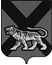 ТЕРРИТОРИАЛЬНАЯ ИЗБИРАТЕЛЬНАЯ КОМИССИЯ ГОРОДА  ДАЛЬНЕГОРСКАР Е Ш Е Н И Е 22 июня 2017 г.                              г. Дальнегорск                        № 111/32                 О возложении полномочий окружных избирательных комиссий по выборам депутатов Думы Дальнегорского городского округа на территориальную избирательную комиссию города ДальнегорскаВ соответствии с частью 7 статьи 23 Избирательного кодекса Приморского края, решением Избирательной комиссии Приморского края от 10 мая 2016 года № 2346/319 «О возложении полномочий избирательной комиссии Дальнегорского городского округа на территориальную избирательную комиссию города Дальнегорска», территориальная избирательная комиссия города Дальнегорска РЕШИЛА:1. Возложить полномочия окружных избирательных комиссий по одномандатным избирательным округам №№1, 2, 3, 4, 5, 6, 7, 8, 9, 10, 11, 12, 13, 14, 15, 16, 17, 18, 19, 20, 21 по выборам депутатов Думы Дальнегорского городского округа, назначенных на 10 сентября 2017 года на территориальную избирательную комиссию города Дальнегорска.2. Разместить настоящее решение на официальных сайтах Избирательной комиссии Приморского края и Дальнегорского городского округа в информационно-телекоммуникационной сети «Интернет» в разделе «Территориальная избирательная комиссия города Дальнегорска» и опубликовать в газете «Трудовое слово».Председатель комиссии				                            С.Н. ЗарецкаяСекретарь комиссии                                                                     О. Д. Деремешко